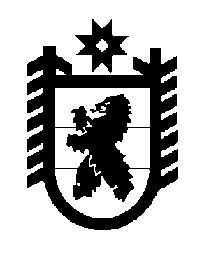 Российская Федерация Республика Карелия    ПРАВИТЕЛЬСТВО РЕСПУБЛИКИ КАРЕЛИЯПОСТАНОВЛЕНИЕ                                      от  28 октября 2019 года № 400-Пг. Петрозаводск О внесении изменения в постановление Правительства Республики Карелия от 13 февраля 2019 года № 57-П  Правительство Республики Карелия п о с т а н о в л я е т:	Внести в приложение к постановлению Правительства Республики Карелия от 13 февраля 2019 года № 57-П «О распределении на 2019 год субсидий бюджетам муниципальных районов (городских округов) на реализацию мероприятий по содействию созданию новых мест в общеобразовательных организациях» (Официальный интернет-портал правовой информации (www.pravo.gov.ru), 18 февраля 2019 года, № 1000201902180004) изменение, изложив его в следующей редакции:«Приложение к постановлениюПравительства Республики Карелия от  13 февраля 2019 года № 57-ПРаспределение на 2019 год субсидий бюджетам муниципальных районов (городских округов) 
на реализацию мероприятий по содействию созданию новых мест 
в общеобразовательных организациях                                                                                                                 (тыс. рублей)           ГлаваРеспублики Карелия                                                                  А.О. Парфенчиков№ п/пМуниципальное образованиеСумма1.Петрозаводский городской округ4543,02.Кемский муниципальный район7200,0Итого11 743,0».